Тягово-сцепное устройствоТСУ G-K025РУКОВОДСТВО ПО ИСПОЛЬЗОВАНИЮ И УСТАНОВКЕООО «Завод Гарант»125413, Россия, г. Москва, ул. Онежская, д. 24www.zavodgarant.com   info@zavodgarant.comтел.: +7(495)798-05-50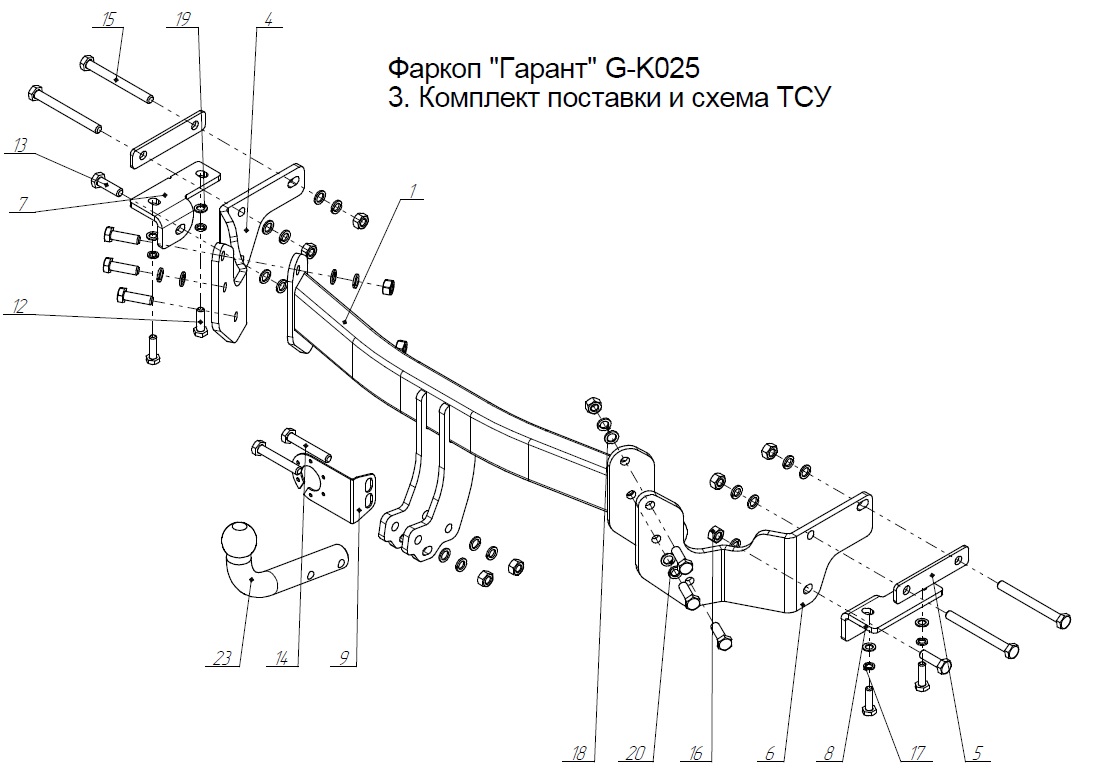 Общие положенияТягово-сцепное устройство (далее ТСУ) арт. G-K025 предназначено для шаровой сцепки транспортного средства и буксируемого прицепа. ТСУ устанавливается на автомобиль Kia Sorento 2012-2015, Hyundai Santa Fe 2012-2018, включая Grand Santa Fe 2014-2018 г. выпуска.ТСУ спроектировано и произведено согласно требованиям Технического регламента Таможенного союза ТР ТС 018/2011 "О безопасности колесных транспортных средств". Данное изделие соответствует образцам, прошедшим испытания на прочность и требованиям качества по ГОСТ Р ИСО 9001-2015(ISO 9001:2015).Перед монтажом внимательно ознакомьтесь с инструкцией по установке и возможностью применения данного ТСУ на Вашем автомобиле.В связи с постоянным совершенствованием продукции производитель оставляет за собой право вносить изменения, способствующие повышению качества, без уведомления потребителя.Технические характеристикиФаркоп «Гарант» G-K025Комплект поставки и схема ТСУТребования безопасности4.1 Механическое повреждение ТСУ, например, в результате наезда на препятствие, исключает дальнейшее использование ТСУ.4.2 Поврежденный шар сцепной не подлежит ремонту.4.3 Примерно через 1000 км эксплуатации необходимо проверить болты крепления шара сцепного. 4.4 После установки ТСУ осмотрите его на диагностической станции.4.5 Не допускается эксплуатация ТСУ и прицепа без установленной страховочной цепи (троса).4.6 Не допускается внесение несогласованных с заводом-производителем изменений в конструкцию ТСУ.4.7 Рекомендуется производить установку ТСУ квалифицированными специалистами.4.8 Запрещено буксирование прицепа со скоростью более 90 км/ч.4.9 Запрещено буксирование прицепа с полной (максимальной) массой прицепа более 2500 кг.4.10 ТСУ может устанавливаться и эксплуатироваться на автомобиле, имеющем исправное техническое состояние узлов ходовой части, через которые подсоединяется ТСУ.Эти элементы не должны иметь механических повреждений и коррозии.Монтаж ТСУ на автомобиль5.1	Демонтируйте бампер, фонари и запасное колесо.5.2	Установите Кронштейн кузова левый/правый поз.4 и 6 с внутренней стороны лонжерона и прикрутите без затяжки через Пластину поз.5 с помощью болтов М12х120 поз.15.5.3	Прикрутите Кронштейн кузова 3 поз.7 и Кронштейн кузова 4 поз.8 к нижней стороне лонжерона с помощью болтов M10x1,25x35 поз.12, а также к Кронштейнам кузова левый/правый с помощью болтов М12х40 поз.13.5.4	Установите Балку в сборе поз.1 между Кронштейнами кузова левый/правый и прикрутите без затяжки болтами М12х40 поз.13.5.5	Вырежьте в усилении бампера фрагмент шириной 60 мм.В нижней части бампера – фрагмент 55х70 мм.5.6	Установите бампер, фонари и запасное колесо в обратном порядке.5.8	Закрутите все болты с моментом затяжки согласно таблице ниже.5.9	Закрепите шар сцепной поз.23 и крепление вилки поз.9 болтами М12х75.5.10	Присоедините электропроводку.Гарантии производителя1. Производитель обязуется заменить неисправный товар в течение 24 месяцев с даты покупки.2. Замена бракованного товара производится по месту покупки или непосредственно у производителя.3. Шаровая сцепка не подлежит гарантийным претензиям:а) если повреждение произошло в результате аварииб) в результате несоблюдения принципов правильной эксплуатации и технического обслуживания4. ТСУ не подлежит гарантийным претензиям:а) если в паспорте не содержится дата продажи, штамп магазина или ОТК завода-производителя, который может служить основанием для рекламации.б) в результате неправильной установки ТСУ.Свидетельство о приемкеТСУ полностью укомплектовано, соответствует технической документации завода-изготовителя и признано годным к эксплуатации.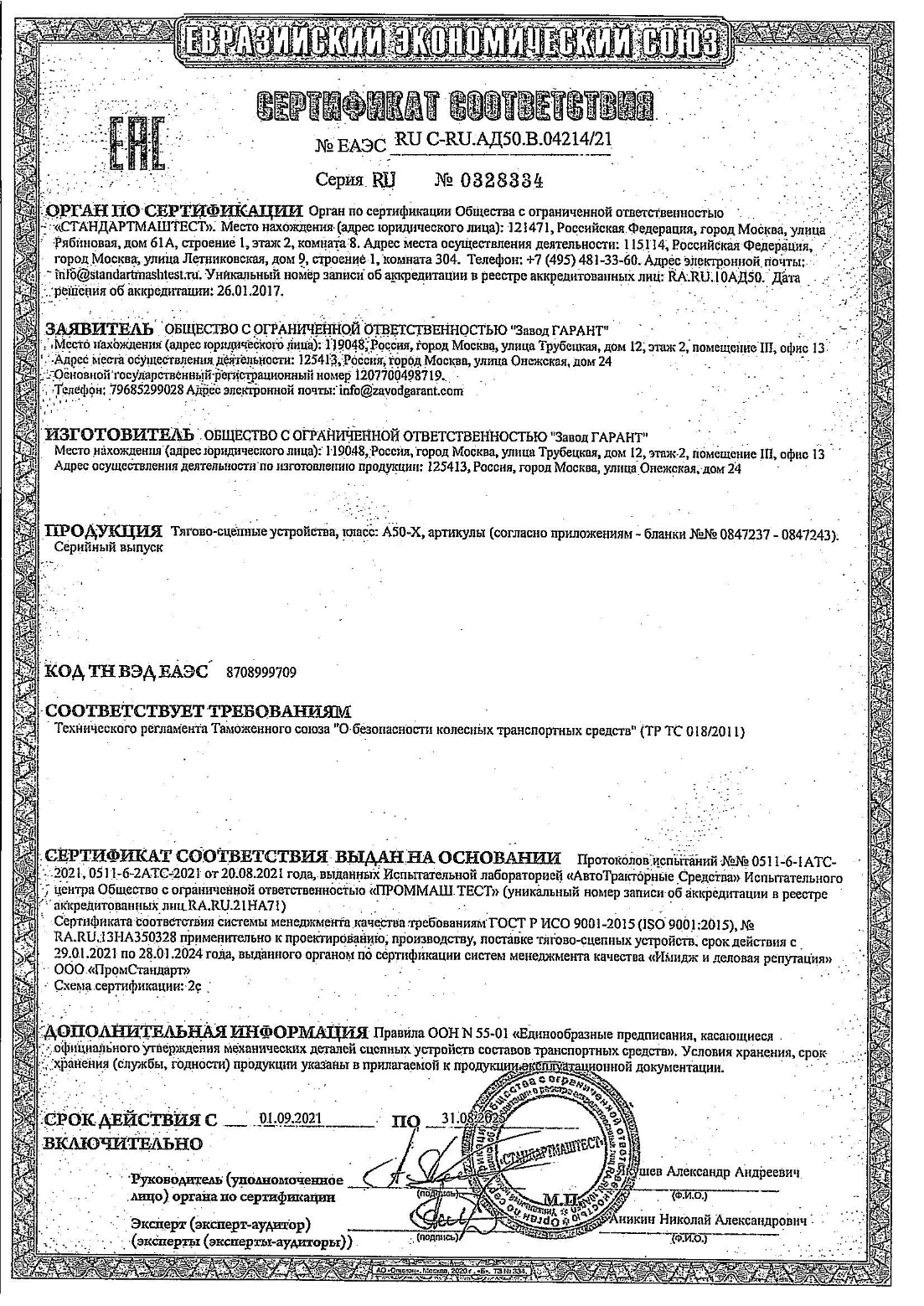 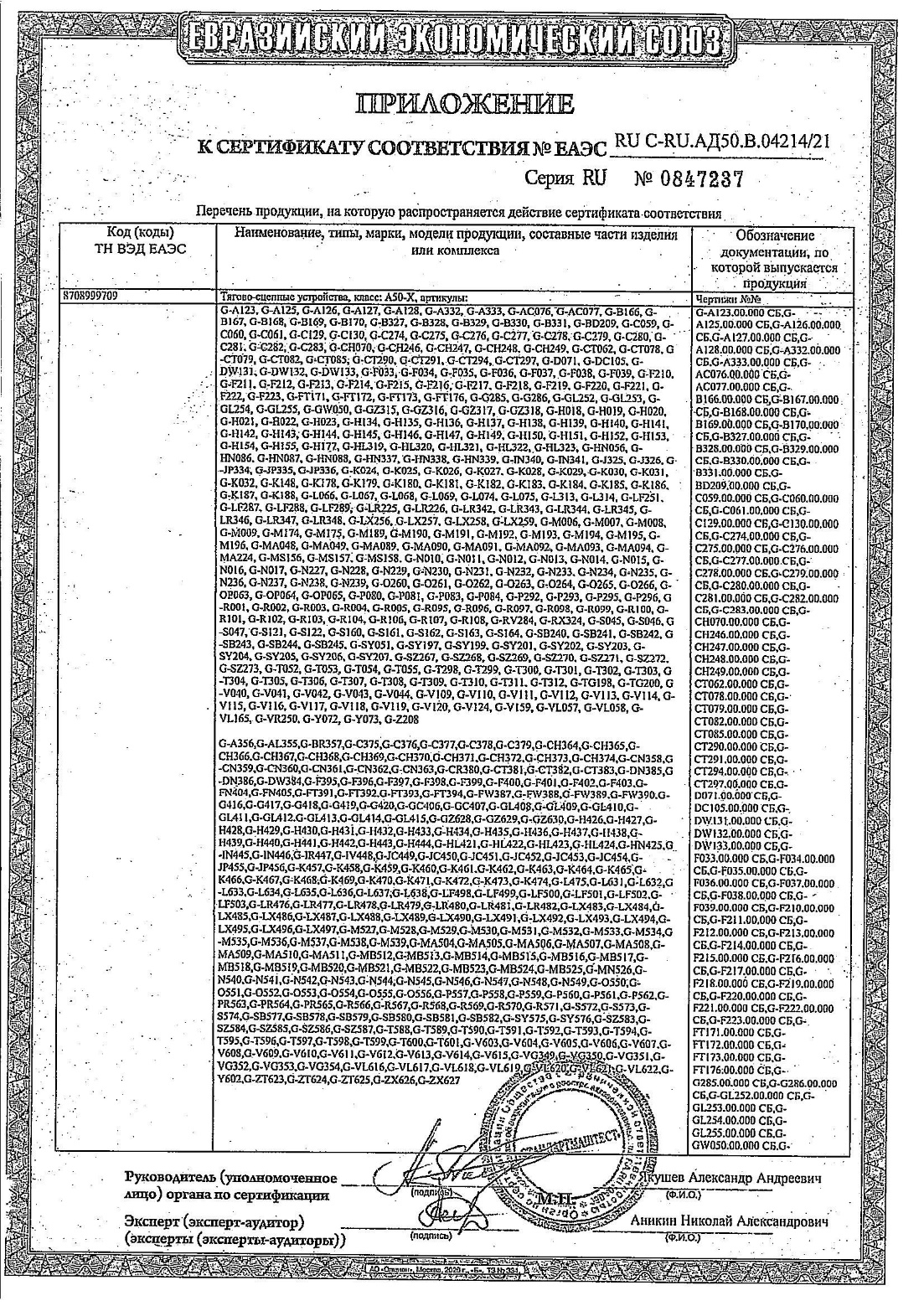 МодельС п/бампераБез п/бампераKia Sorento 2012-2015даHyundai Santa Fe 2012-2018даGrand Santa Fe 2014-2018да2.1Класс и тип сцепного устройстваА50-Х2.2Диаметр сцепного шара, мм502.3Полная масса буксируемого прицепа, кг25002.4Макс. вертикальная нагрузка на шар, кг1002.5Масса ТСУ, кг18,7±0,3ПозицияНаименованиеКоличество1Балка в сборе14Кронштейн кузова левый15Пластина26Кронштейн кузова правый17Кронштейн кузова 318Кронштейн кузова 419Крепление вилки112Болт М10x1,25-6gx35 ГОСТ 7798-70413Болт М12-6gx40 ГОСТ 7798-70814Болт М12-6gx75 ГОСТ 7798-70215Болт М12-6gx120 ГОСТ 7798-70416Гайка М12-6H ГОСТ 5915-701217Шайба 10Л ГОСТ 6402-70418Шайба 12Л ГОСТ 6402-701419Шайба C 10.37 ГОСТ 10450-78420Шайба C 12.37 ГОСТ 10450-781423Шар сцепной1Моменты затяжки болтов и гаек, НмМоменты затяжки болтов и гаек, НмМоменты затяжки болтов и гаек, НмМоменты затяжки болтов и гаек, НмМ825М14135М1055М16195М1285ДАТА ВЫПУСКА____________ДАТА ПРОДАЖИ_____________ШТАМП ОТКШТАМП МАГАЗИНАДАТА УСТАНОВКИ _____________ДАТА УСТАНОВКИ _____________ШТАМП СЕРВИСНОГО ЦЕНТРАШТАМП СЕРВИСНОГО ЦЕНТРА